How to register for the CSLL Columbus Day Tournament.1-Visit www.csll.net and register to create a new account.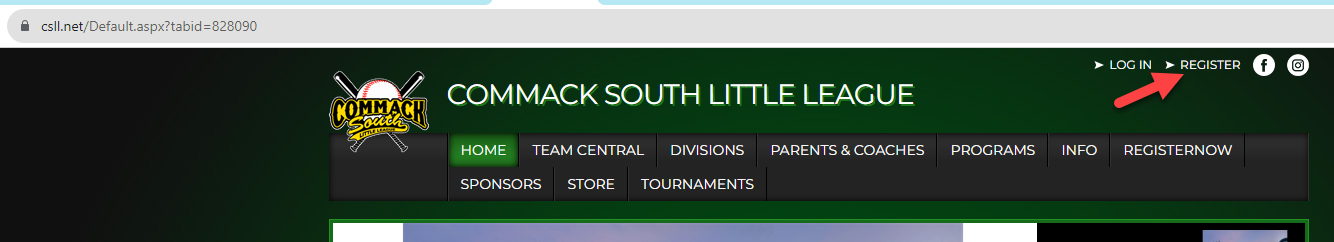 2-Enter your email address and create a password.3- Validate the email that was sent to your email address.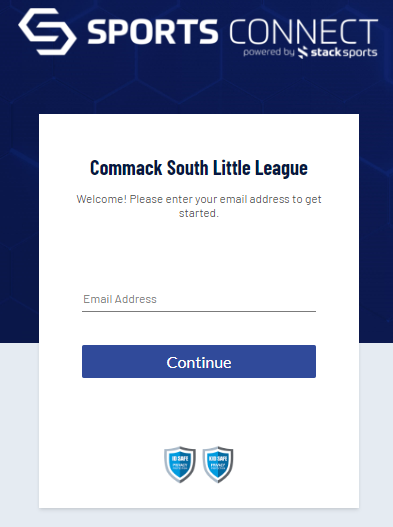 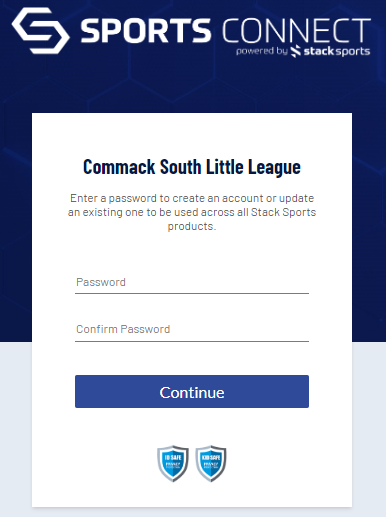 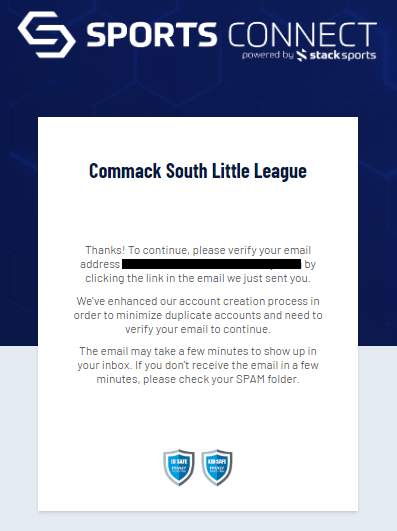 4- Select  the Programs available button and then select the 10 Columbus tourney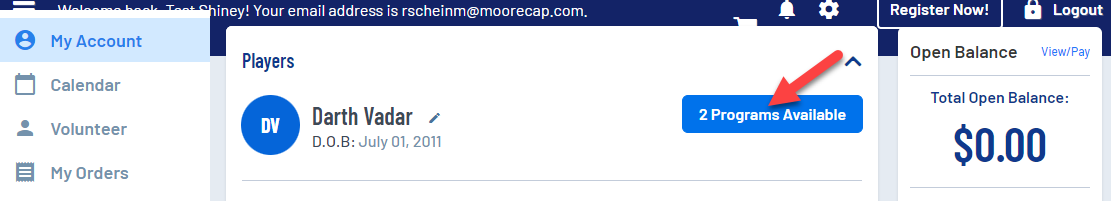 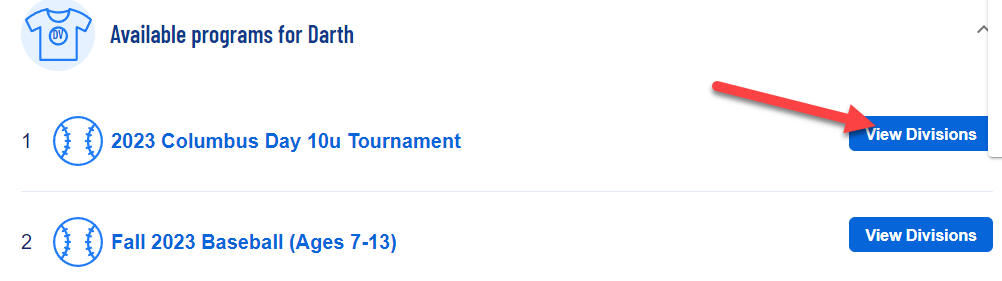 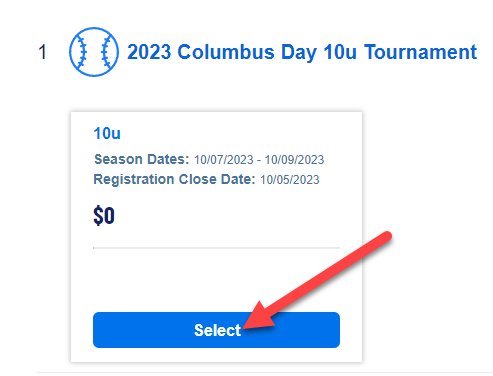 6- Fill out all arrowed spots and make sure you selected no for the team code.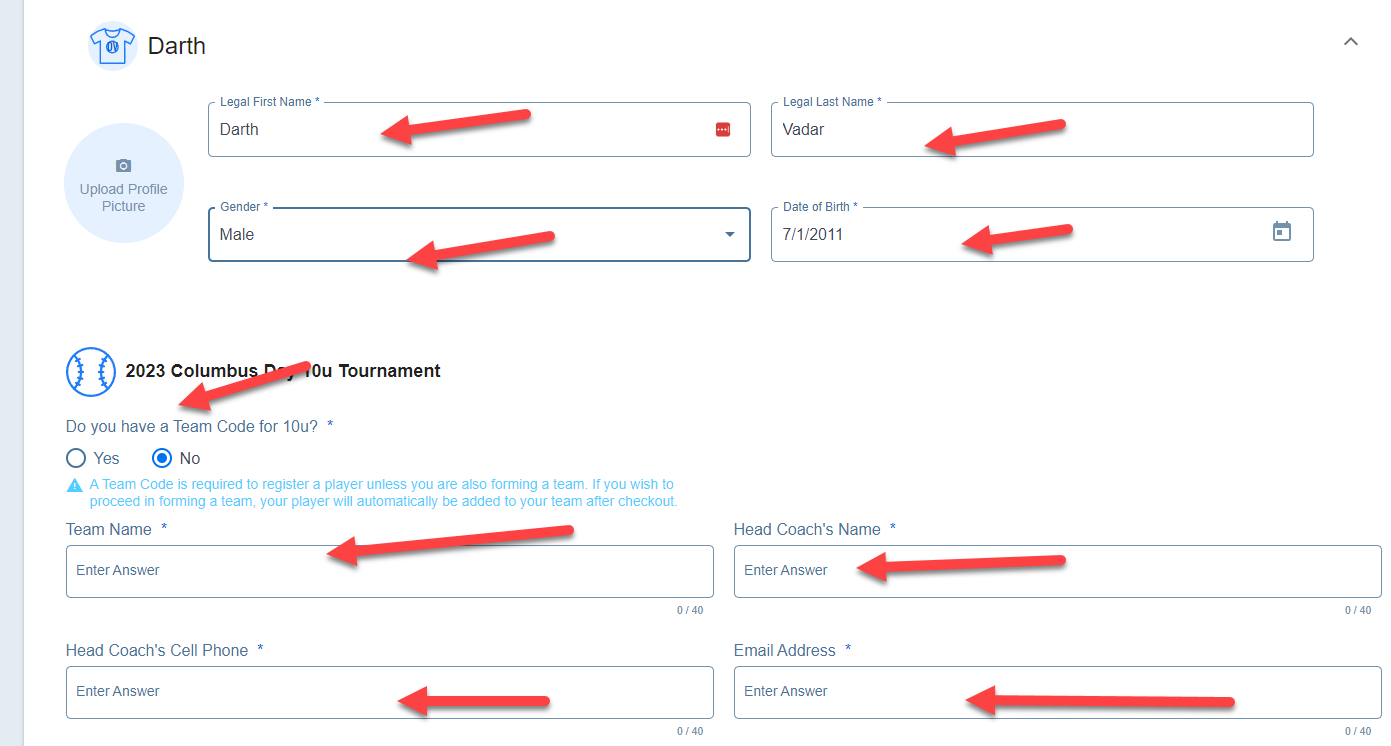 7- select the Head Coach option sign up on the left side of this picture. You wil have to fill out a few more fields even though they might be duplicates. Then hit Continue.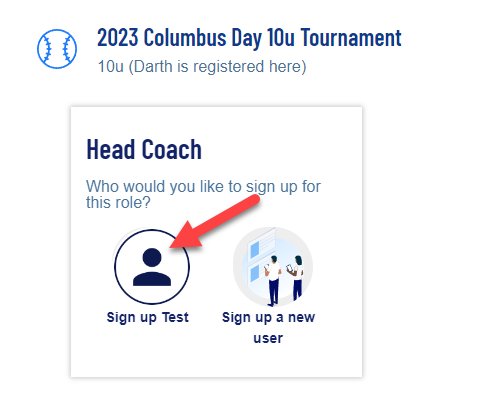 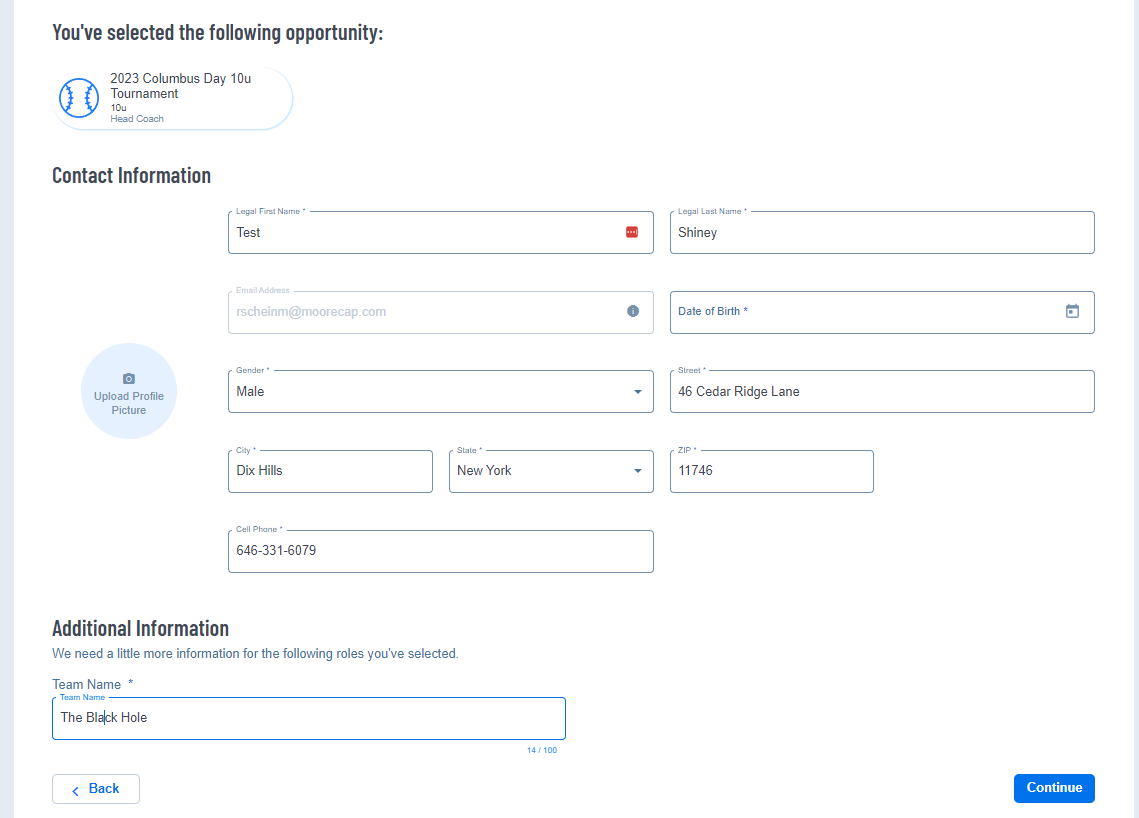 8- You can skip over the merchandise store.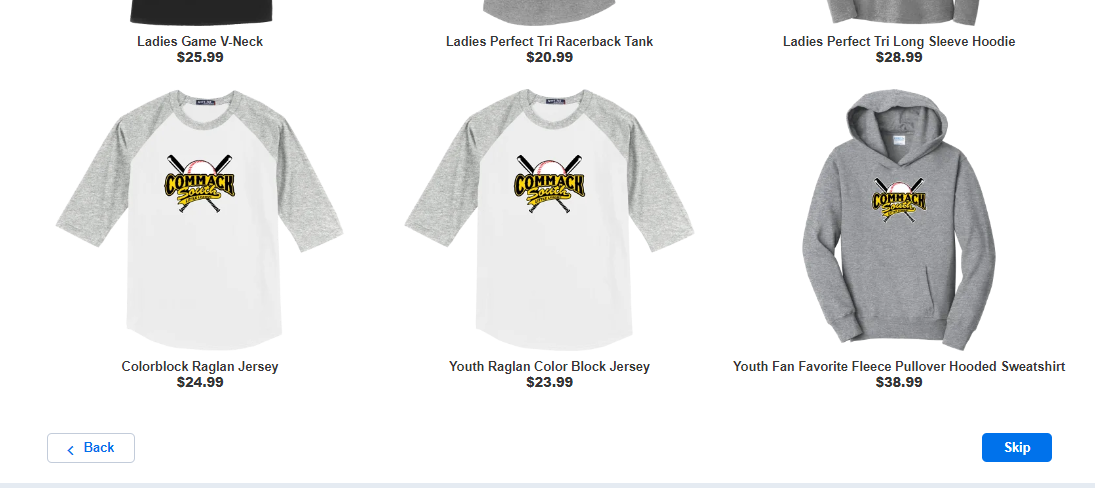 8- Confirm you only have one entry that is reflecting the cost of the tournament.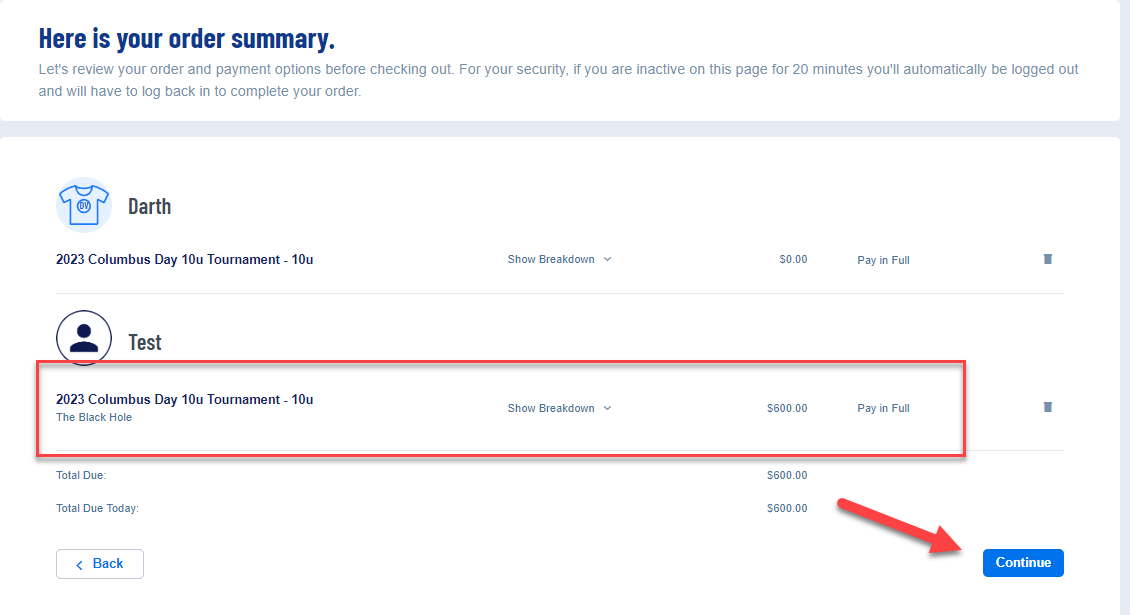 9- Now finalize your payment by inputting you credit card information. You will receive an email confirming you successfully register for the tournament.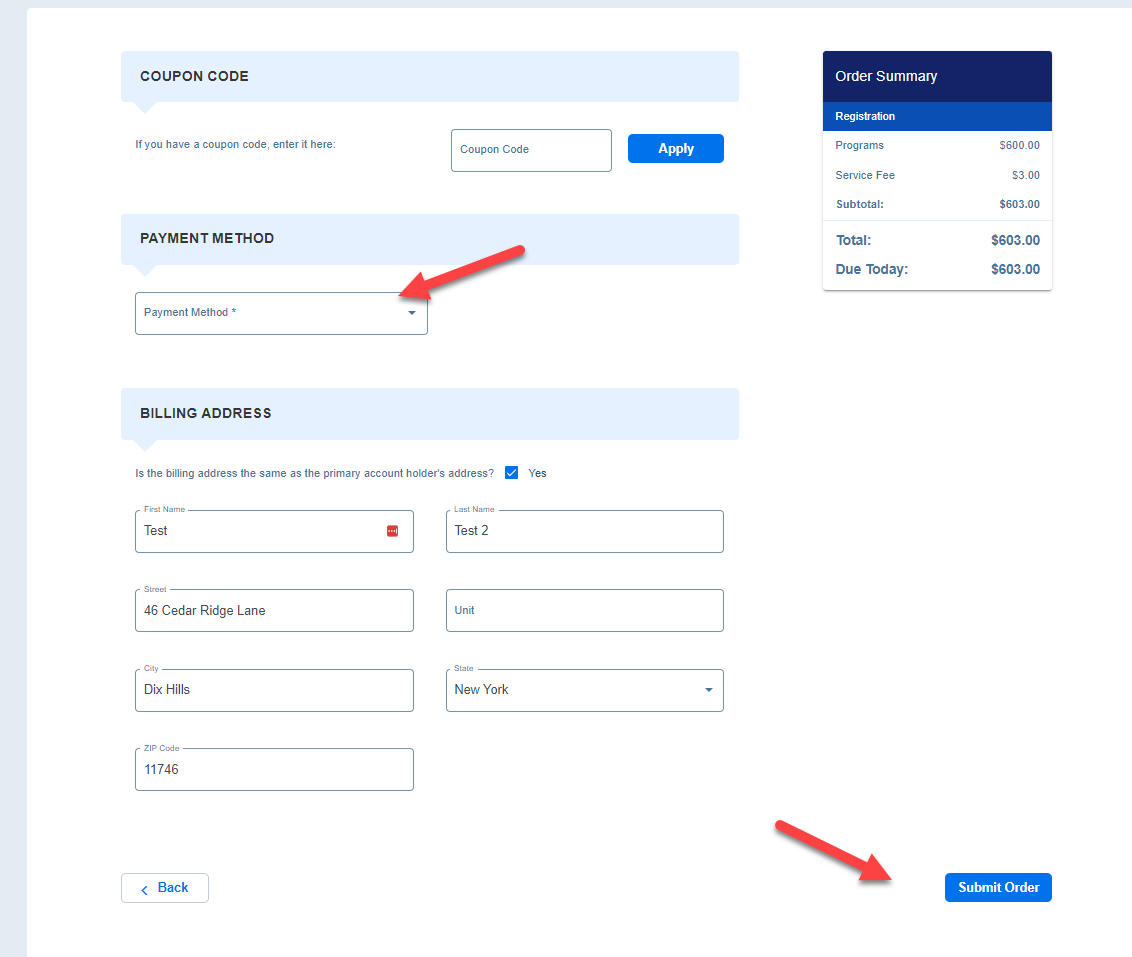 